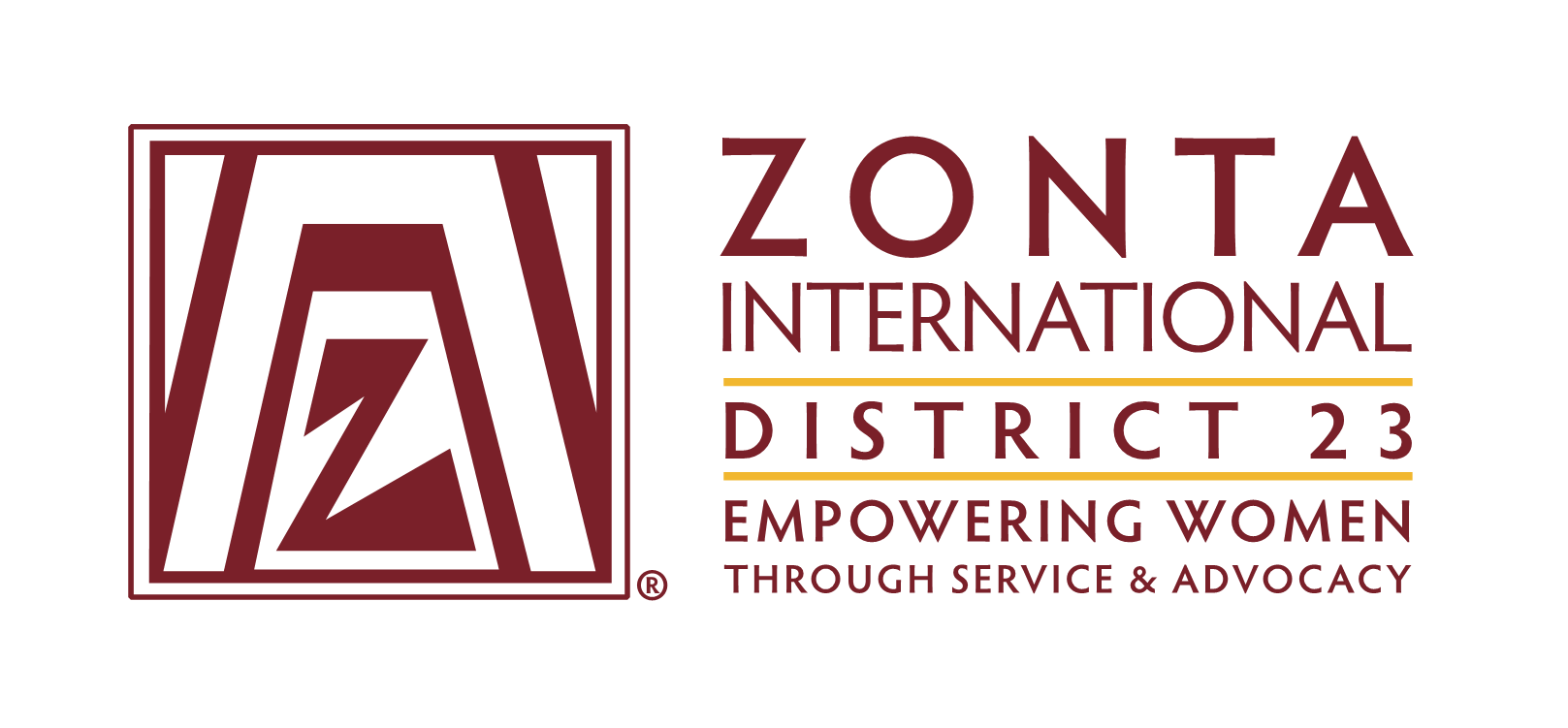 Mental Health First Aid Skills for Women in Rural AustraliaProject GuideTABLE OF CONTENTSMental Health problems are common and significantly impact individuals and their communities. Around one in five Australian adults will experience a mental health problem in any year. Suicide is the leading cause of death for Australian’s up to the age of 44. Zonta International District 23 wants to make a difference by providing training for adult women within their communities with Mental Health First Aid skills. Mental Health First Aid (MHFA) is an evidence-based course that, like physical first aid, teaches community members how to provide a helpful and supportive initial response to someone experiencing a mental health problem or in a mental health crisis, such as suicide or a panic attack. It does not teach people how to be a counsellor or therapist. Anyone can be a Mental Health First Aider. (Have a look at videos of people talking about becoming a MHFAider here: https://mhfa.com.au/i-am-one)Evaluations of the program not only show an increase in knowledge and more support provided to others as a result of the attending the course, it also shows reduced stigmatising attitudes. Information about evaluations of Mental Health First Aid courses is available here: https://mhfa.com.au/research/mhfa-course-evaluationsWomen are often the connectors within their communities. By empowering as many women as possible within communities, more people have the skills to support someone with a mental health problem and potentially save lives. In rural or regional areas where access to professional mental health services is more limited, having mental health first aid skills throughout the community becomes even more vital. We know that someone experiencing a mental health problem is more likely to seek help, and earlier, if someone they know suggests it to them.Imagine communities where women felt skilled and empowered to notice the signs that a friend, family member or colleague is not travelling well, and then how to help effectively. What impact might that have?Less stigma around mental health in the community?People seeking help earlier for mental health problems and therefore getting better outcomes?Lives saved?People who feel confident, and not fearful or uncomfortable, about conversations with others about their mental health?So much is possible. Through this project Zonta is hoping to help make this closer to a reality.This guide has been produced to make it easy for you to roll out a ‘Mental Health First Aid (MHFA) Skills for women in rural Australia’ project in the community where your Zonta club is based.Can any Zonta club participate?Initially the focus of this project was regional and rural communities. Natural disaster has a particularly direct impact on these communities and often there are less accessible mental health services. However, if you are a metropolitan club you are also welcome to run a program, as mental health first aid skills are needed everywhere. All Zonta clubs should check if their local council or community health organisations already run the Standard MHFA course for women/adults before they decide to continue.MHFA courses are often in Secondary/High Schools but targets a different audience; this could prove to be a useful tool by showing there is interest within the community.Assigning a local coordinatorWe firstly recommend appointing a local coordinator/s within your Zonta club who will be responsible for driving the project and reporting back on its success. At the club’s discretion this coordinator may wish to have other members work with them as a project team to organise the project, but it is helpful to have an identified lead.Find someone to facilitate the MHFA course in your communityYou have two options for finding an instructor to run MHFA courses:Search for an existing Accredited MHFA instructor in your area via the search function on the MHFA Australia website: https://mhfa.com.au/instructorsYou can then contact the instructor/s directly, explain the project and ask for a quote to facilitate the MHFA courses for you. Instructors are independent and not employed by MHFA Australia and therefore set their own fees.Train a community member to be an accredited instructor: For $3550 (current as at January 2020) you can train someone within your community to be accredited to deliver MHFA courses (training held in most capital cities). You could make a formal agreement with this person to deliver a certain number of courses in return for your Zonta club paying for the accreditation. You could also join with another Zonta club to split the cost and receive facilitation of courses in both club areas.The benefit of this option is that for a similar price (and possibly cheaper depending on the number of courses) you not only deliver on the aims of this project, but you also provide a woman with the skills to be able to continue to skill people in MHFA after the project ends, and to make a living from this skill set.Information on becoming an MHFA Instructor here: https://mhfa.com.au/be-an-instructorIf you need support to find an MHFA Instructor, or have questions about Instructor training, please contact Erin Healy, Community Engagement Coordinator at MHFA Australia on erinh@mhfa.com.au or 03 9079 0209.Course dates and timesThe Standard Mental Health First Aid course runs for 12 hours of content, plus breaks. This can be run in shorter sessions over a period of time. You will need to work out what dates and times will best suit the people you are aiming to deliver the course to.It has been found that the most effective way of running this course  within the community is on 2 days, separated by 2 weeks e.g. 2 x Saturdays from 9am – 4pm, with 2 weeks in between training days.Another idea would be to run it in four sessions e.g. 4 x Wednesdays from 6-9pm. You can discuss the options for running the course with your chosen instructor.This may seem like a lot of time. Remember that MHFA is not just about giving information and raising awareness … it is about skill building. We want women who do the course to feel confident enough to be able to apply the skills learnt in a range of situations. Participants are given time throughout the course to practice in a range of scenarios, they watch videos of conversations and people talking about their lived experience and they learn what to do in numerous crisis situations, which all takes time. Evaluations of the program show that this course is effective. More information can be found here: https://mhfa.com.au/why-mhfaVenue & cateringAs the event organiser, the Zonta club will need to find a suitable space to run the course. It is recommended that no more than around 22 people attend one course, but speak with your instructor about what numbers they are comfortable with. There will need to be a projector available for a PowerPoint presentation, and sound available to listen to videos. Local libraries often have discounted room hire for not for profits. Depending on the time of the course you will also need to consider catering. You may wish to organise this as a club or through a catering provider.Booking people into the courseWe recommend you charge a nominal amount for people to book into the course e.g. $25pp. This way they are likely to be more committed and less likely not to show up on the day.You could offer free places through local community houses, groups or health services to people who would benefit but where a fee would be a barrier to attending.An online booking system such as Try Booking is an easy way to manage registrations: https://www.trybooking.com/Your Zonta club may have a preferred method of managing registrations/ tickets that has been used for previous events.BudgetThese costs will be variable. Populate the table below to help you budget for your project. We have included items that will be needed, but there may be others you think of. FundingYou may already have budget within your own Zonta club to fund this project. Another option is to find sponsorship or seek donations from within your community.Engaging with the community & promoting your projectEarly on, write a list of all of the community members, groups and organisations you can contact and gain support for your project.The following may be interested in attending or promoting the event to others:GP’s/ doctors clinicsAllied health (physiotherapists, chiropractors, massage therapists etc.)ChemistsHairdressers Librarians Local councilCommunity housesGyms/ exercise providers Engage with these people early to build support for your program. Here is a link to a flyer about the Standard MHFA course, which may be helpful for promoting the course: https://mhfa.com.au/sites/default/files/standard_mhfa_flyer_web.pdfYour instructor may also be able to assist with developing a poster or flyer to help promote the course. See an example flyer at Appendix 3.This project is also a great opportunity to raise the profile of your local Zonta club and the impact you are having for women. Consider what local media might be interested in your project e.g. newspapers, radio etc. Will the local council support you to promote the project? What online groups or forums are there where you could promote the project?Remember the more women in the community with these skills the better. Your efforts in promoting your project widely will help achieve this goal.Follow up after the courseYou may wish to organise a follow up or further communication with the group who have completed Mental Health First Aid course within your community. This could be follow up email/s with additional resources from local services, or a coffee catch up for them to reconnect. This is something you could ask people about in the evaluation form (see template in appendix).Evaluation & reportingAt the conclusion of each course the following needs to be reported back to the D23 Project Coordinator, Judy Rothe from Zonta Club of Kyneton, to allow for reporting on the whole of District impact.Email: judyrothe8@gmail.comPhone: 0419 595 788Please send Judy Rothe the following documents:Copy of completed evaluation forms from participants in Mental Health First Aid course – see section “Evaluation forms” on next pageReflections page to be completed by the local Zonta coordinator/s (with input from others who were involved in organizing the project) – see Appendix 1This will allow District 23 to gain a full picture of the impact of the project across the District. It will also allow for lessons learned to be shared.Evaluation formsEvery participant in the course will receive an email to complete an online evaluation form post-course from MHFA Australia. Your MHFA instructor may be able to provide the summary of these evaluations to you on request. Please discuss this with your instructor when you seek quotes.We recommend that you also get participants to complete a short evaluation form on the day that you can collect and collate. A template is available at the end of this document – see Appendix 2.You can include one or both of these when you email through your documents to the D23 Project Coordinator at the end of the course.Appendix 1: Reflections pageTo be completed by the local Zonta Club project coordinator/s and returned to judyrothe8@gmail.com within one month of course completion. If a follow up event is organised, wait until the completion of the follow up event. Appendix 2: Evaluation form templatePlease feel free to edit this document to suit your needs. You may wish to add your logo.Mental Health First Aid courseThank you for your participation in this course, provided by the Zonta Club of <insert name>. Our aim is to empower and skill women within communities with Mental Health First Aid skills. We hope you learnt a lot during this course. Please complete your honest feedback below to help us to improve and continue to deliver projects that matter to our community.1. On a scale of 1-10 (1 being ineffective, 10 being very effective) how would you rate your experience at this course overall? (please circle)0	1	2	3	4	5	6	7	8	9	10What did you like most about this course?What can you see yourself doing differently as a result of this course?What could be improved?5. I would recommend this course to others (please circle)Yes			No6. We are considering holding quarterly coffee catch ups for Mental Health First Aiders to continue to connect, would you be interested in finding out more? (Please circle) (*** Please edit this question depending on your plans)Yes			NoIf yes, please provide your preferred contact (either phone or email) so we can send you details:7. What else would you like to see us organise as a follow on from this course?8. Any other comments?** You will also receive an email from MHFA Australia with a more detailed evaluation, which we encourage you to complete, as well as a link to a quiz to become an accredited Mental Health First Aider.Thank you again for helping us to make a real difference.Appendix 3 – example poster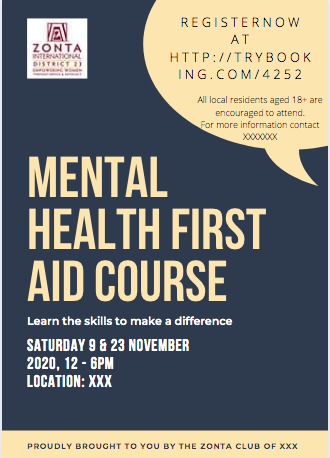 Appendix 4 – Summary of actionsSectionPage numberProject background and purpose3How to run a project in your area4Can any Zonta club participate?4Assigning a local coordinator4Find someone to facilitate the MHFA course in your community4Course dates and times5Venue and catering6Booking people into the course6Budget6Funding7Engaging with the community & promotion of your project7Follow up after the course8Evaluation and reporting8Evaluation forms8Appendix 1 – Reflections page9Appendix 2 – Evaluation form template10-11Appendix 3 – Example poster12Appendix 4 – Summary of actions13ItemCostInstructor** This cost is variable depending on whether you engage an existing MHFA Instructor or you choose to train someone locally to be able to facilitate the course. You should seek quotes; see section “Find someone to facilitate the MHFA course in your community“.VenueCateringPromotional materials e.g. flyersName & contact details of coordinator/s from local Zonta ClubDate/s course heldName of MHFA instructorTotal number of participantsTotal cost of projectBreakdown of costs e.g. instructor, catering, promotions, venueReflections on success of the projectWhat went well, what are you proud of, anecdotally what impact has it had?Reflections on what you would do differently/ what could be improvedThese will be included in updated versions of the guidelines to continue to improve the project roll outSTEPCOMPLETE?1Research if there is any current MHFA courses for adults in your area2Assign a local coordinator/s from your Zonta Club3Decide on funding options for the project4Seek quotes from an MHFA instructor, or decide to train someone to deliver the course5Decide on date/s and book a venue6Work out how people can book onto the course e.g. TryBooking and whether you will charge a registration fee7Promote the project early and widely and engage with your local community8Organise catering 9Run the course & collect evaluation forms10Read evaluations and complete reflections page11Decide if you will run a follow up with the training group and organise 12Email a copy of evaluations and reflections page to the D23 Project Coordinator, Judy Rothe